 08 декабря 2021 года проведена финансово-экономическая экспертиза на проект решения Совета депутатов муниципального образования «Большеучинское» о внесении изменений в решение Совета депутатов муниципального образования «Большеучинское» от 29 декабря 2020 года № 34.2 «О бюджете муниципального образования «Большеучинское» на 2021 год и на плановый период 2022 и 2023 годов».Настоящая финансово-экономическая экспертиза на проект решения Совета депутатов муниципального образования «Муниципальный округ Можгинский район Удмуртской Республики» о внесении изменений в решение Совета депутатов муниципального образования сельского поселения «Большеучинское» от 29 декабря 2020 года № 34.2 «О бюджете муниципального образования «Большеучинское» на 2021 год и на плановый период 2022 и 2023 годов» (далее – проект Решения о бюджете) проведена председателем контрольно-счетного отдела муниципального образования «Можгинский район» Т.А. Пантелеевой на основании статьи 157 Бюджетного кодекса Российской Федерации (далее – БК РФ),  Федерального закона от 07.02.2011г. № 6-ФЗ «Об общих принципах организации и деятельности контрольно-счетных органов субъектов Российской Федерации и муниципальных образований», в ред. изменений, Федерального закона от 6 октября 2003г. № 131-ФЗ «Об общих принципах организации местного самоуправления в Российской Федерации», с учетом внесенных изменений, статьи 8 Закона Удмуртской Республики от 11 июня 2021 года № 68-РЗ «О преобразовании муниципальных образований, образованных на территории Можгинского района Удмуртской Республики, и наделении вновь образованного муниципального образования статусом муниципального округа», Положения о контрольно-счетном отделе, утвержденного решением Совета депутатов муниципального образования «Можгинский район» от 24.11.2011г. № 37.6 (в редакции изменений), п. 2.6 плана работы контрольно-счетного отдела на 2021 год, утвержденного решением Совета депутатов муниципального образования «Можгинский район» от 23.12.2020г. № 38.13, Стандарта внешнего муниципального финансового контроля «Проведение экспертно-аналитического мероприятия», утвержденного председателем контрольно-счетного отдела.Целью настоящей экспертизы является оценка финансово-экономических обоснований и разработка рекомендаций для Совета депутатов муниципального образования «Муниципальный округ Можгинский район Удмуртской Республики» о принятии или об отказе в принятии проекта Решения о бюджете.Предметом экспертно-аналитического мероприятия явились: проект Решения о бюджете с приложениями,  муниципальные правовые акты и иные распорядительные документы, обосновывающие действия со средствами бюджета муниципального образования сельского поселения «Большеучинское» (далее - бюджет сельского поселения).Объекты экспертно-аналитического мероприятия: Администрация муниципального образования «Муниципальный округ Можгинский район Удмуртской Республики» (далее - Администрация района),  Управление финансов Администрации района (далее – Управление финансов). В результате подготовки заключения установлено следующее:1. Проектом Решения о бюджете предлагается увеличить  доходную часть бюджета сельского поселения на сумму 6,1 тыс. руб., из них  за счет безвозмездных поступлений на сумму 6,1 тыс. руб., при этом налоговые и неналоговые доходы останутся без изменений в размере 2 763,0 тыс. руб. Доходы планируются в сумме 5 300,8 тыс. руб., или 100,1% к 5 294,7 тыс. руб. первоначально утвержденным.Также проектом Решения о бюджете предлагается доходную часть бюджета сельского поселения на 2023 год уменьшить на сумму 15,5 тыс. руб., в части уменьшения субсидии бюджетам сельских поселений на поддержку государственных программ субъектов Российской Федерации и муниципальных программ формирования современной городской среды, и общий объем доходов составит в размере 5 568,3 тыс. руб. к 5 583,8 тыс. руб. первоначально предусмотренном в бюджете сельского поселения.2. Расходную часть бюджета сельского поселения предлагается увеличить на  сумму 221,1 тыс.руб. и расходы составят в сумме 5 515,8 тыс.руб. к 5 294,7 тыс.руб., или 104,2%  от  первоначального плана. В том числе предлагается увеличить бюджетные ассигнования по разделам  «Общегосударственные вопросы» на сумму 285,8 тыс. руб. и «Культура и кинематография» на сумму 5,0 тыс.руб. и  уменьшить бюджетные ассигнования по разделам «Национальная оборона» на сумму 18,9 тыс.руб., «Жилищно-коммунальное хозяйство» на сумму 50,8 тыс. руб.3. Предлагается бюджет сельского поселения установить с дефицитом   в размере 215,0 тыс. руб., или составит 7,8 % от утвержденного общего годового объема доходов бюджета сельского поселения  без учета утвержденного объема безвозмездных поступлений и (или) поступлений налоговых доходов по дополнительным нормативам отчислений, т.е.   не превысит требования,  установленные п. 3 ст. 92.1 БК РФ. В соответствии со ст. 96 БК РФ в составе источников финансирования дефицита бюджета определено  уменьшение  остатков  средств на счете бюджета сельского поселения по состоянию на  01.01.2021г. на сумму 215,0 тыс. руб.Предусматривающие увеличение отдельных направлений расходов бюджета сельского поселения содержат указание на  источник их финансирования, т.е. соблюден принцип сбалансированности бюджетов (статья 33 БК РФ).5. Замечания финансово-экономического характера отсутствуют. 6. Данные изменения бюджета сельского поселения Управлением финансов  произведены с учетом приказов Минфина России: от 06.06.2019г. № 85н «О Порядке формирования и применения кодов бюджетной классификации Российской Федерации, их структуре и принципах назначения» (в ред. изменений); от 29.11.2017г. № 209н «Об утверждении Порядка применения классификации операций сектора государственного управления», в ред. изменений.  Учитывая, что Управлением финансов  данные изменения финансового обеспечения обоснованы и реалистичны, соответствуют требованиям БК РФ,  контрольно-счетный отдел предлагает Совету депутатов муниципального образования «Муниципальный округ Можгинский район Удмуртской Республики»  принять к рассмотрению проект Решения о внесении изменений в решение сельского Совета депутатов от 29 декабря 2020 года № 34.2 «О бюджете муниципального образования «Большеучинское» на 2021 год и на плановый период 2022 и 2023 годов»  в  предложенной редакции.Представление по результатам экспертно-аналитического мероприятия не направлялось.исп. старший инспектор КСО  Е.В. Трефилова   08.12.2021г.КОНТРОЛЬНО-СЧЕТНЫЙ ОТДЕЛ
МУНИЦИПАЛЬНОГО ОБРАЗОВАНИЯ «МОЖГИНСКИЙ РАЙОН»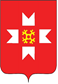 «МОЖГА  ЁРОС»МУНИЦИПАЛ  КЫЛДЫТЭЛЭН ЭСКЕРОНЪЯНО ЛЫДЪЯНЪЯ  ЁЗЭТЭЗ